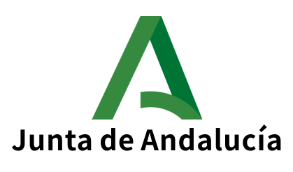 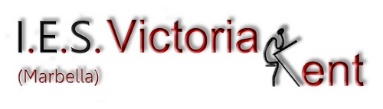 PROYECTO: “UN NUEVO HORIZONTE”. PROGRAMACIÓN DE INTEGRACIÓN PROFESIONAL Y VOCACIONAL.Nombre: __________________________________________ Curso: _________Edad: ____ Fecha de nacimiento: ________________ Después de haber realizado una entrevista con el alumnado, consideramos que para el alumno/a en cuestión, se eligen los siguientes recursos:-O.A.L. Arte y Cultura. -S.A.E. Servicio Andaluz de Empleo.-F.P.B. Formación Profesional Básica. -PICE. Programa Integral de Cualificación y Empleo.-F.P.E. Formación Profesional para el Empleo.-ERACIS. Plan local de intervención. -Marbella Integra. Ayuntamiento de Marbella.Cualquier duda, puede consultar: departamentoorientacionvk@gmail.com.Tlf: 671534132Atentamente, jefatura de orientación, Fdo: __________________________ 